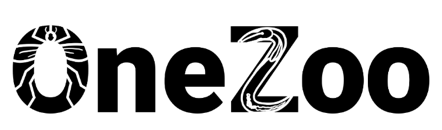 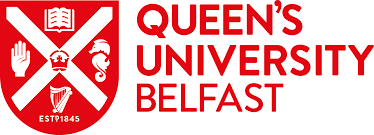 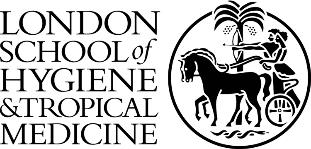 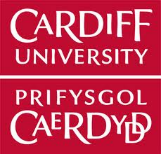 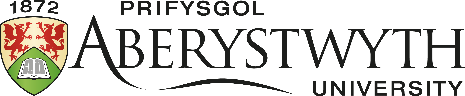 EQUAL OPPORTUNITIES FORMThe information shared on this form will only be used to monitor and improve our equal opportunities policies, and to assess and deliver appropriate support. Data will be collated by the funding administration team to provide anonymised cohort data to the OneZoo management board and partner. It will only be used to assess our activities and determine whether we need to alter any policies or procedures to ensure equitable practice and provide better support to applicants and students. A key aim of our CDT is to widen access to PhD programmes; for this reason we aim to interview at least 20% of candidates who have a declared disability and/or are from disadvantaged backgrounds, including LMIC. To help us achieve this please complete the information below.The anonymised data will be kept for the duration of the studentship scheme. This form will be kept separate from your application form, and will not be available to those on interview panels. Please check the ‘‘Information Refused’ option if you do not wish to disclose specific information in each section. Any sections left uncompleted will be considered as ‘Information Refused’.Please submit this form with your OneZoo CDT Studentship Application Form to OneZoo@cardiff.ac.ukFULL NAME (First and Last/Family names as entered on your OneZoo CDT application form & passport)FULL NAME (First and Last/Family names as entered on your OneZoo CDT application form & passport)FULL NAME (First and Last/Family names as entered on your OneZoo CDT application form & passport)AGEAGEAGEDate of Birth (Format: DD/MM/YYYY):Age at time of application:NATIONALITYNATIONALITYNATIONALITYFirst nationalitySecond nationality, if applicableGENDERGENDERGENDER Male (01) Female (02) Other (03) Information refused (98) Male (01) Female (02) Other (03) Information refused (98) Male (01) Female (02) Other (03) Information refused (98)GENDER IDENTITYGENDER IDENTITYGENDER IDENTITYIs your current gender identity the same as the gender originally assigned at birth?Is your current gender identity the same as the gender originally assigned at birth?Is your current gender identity the same as the gender originally assigned at birth? Yes (01) No (02) Information refused (98) Yes (01) No (02) Information refused (98) Yes (01) No (02) Information refused (98)SEXUAL ORIENTATIONSEXUAL ORIENTATIONSEXUAL ORIENTATION Bisexual (01) Gay man (02) Gay woman/lesbian (03) Heterosexual (04) Other (05) Information refused (98) Heterosexual (04) Other (05) Information refused (98)ETHNIC ORIGINETHNIC ORIGINETHNIC ORIGIN White - British (10) Irish Traveller (14) Gypsy/Roma/Traveller (15) Other White background (19) Black or Black British - Caribbean (21) Black or Black British - African (22) Other Black background (29) Asian or Asian British - Indian (31) Asian or Asian British - Pakistani (32) Asian or Asian British - Bangladeshi (33) White - British (10) Irish Traveller (14) Gypsy/Roma/Traveller (15) Other White background (19) Black or Black British - Caribbean (21) Black or Black British - African (22) Other Black background (29) Asian or Asian British - Indian (31) Asian or Asian British - Pakistani (32) Asian or Asian British - Bangladeshi (33) Chinese (34) Other Asian Background (39)  Mixed - White and Black Caribbean (41) Mixed - White and Black African (42) Mixed - White and Asian (43) Other Mixed background (49) Arab (50) Other Ethnic background (80) Not known (90) Information refused (98)RELIGIONRELIGIONRELIGION No religion (01) Buddhist (02) Christian (03) Hindu (10) Jewish (11) No religion (01) Buddhist (02) Christian (03) Hindu (10) Jewish (11) Muslim (12) Sikh (13) Spiritual (14) Any other religion or belief (80) Information refused (98)DISABILITYFurther information about disability support at our institutions can be found here:Cardiff: https://www.cardiff.ac.uk/study/student-life/student-support/disability-and-dyslexia-serviceLSHTM: https://www.lshtm.ac.uk/study/studentservices/disability Aberystwyth: https://www.aber.ac.uk/en/studentservices/accessibility/disability-learning-support/Queens University Belfast: https://www.qub.ac.uk/directorates/sgc/disability/Students who may need significant adjustments or special arrangements for their studies should contact the Disability Support teams at their proposed primary institution well in advance of the start of their studies.DISABILITYFurther information about disability support at our institutions can be found here:Cardiff: https://www.cardiff.ac.uk/study/student-life/student-support/disability-and-dyslexia-serviceLSHTM: https://www.lshtm.ac.uk/study/studentservices/disability Aberystwyth: https://www.aber.ac.uk/en/studentservices/accessibility/disability-learning-support/Queens University Belfast: https://www.qub.ac.uk/directorates/sgc/disability/Students who may need significant adjustments or special arrangements for their studies should contact the Disability Support teams at their proposed primary institution well in advance of the start of their studies.DISABILITYFurther information about disability support at our institutions can be found here:Cardiff: https://www.cardiff.ac.uk/study/student-life/student-support/disability-and-dyslexia-serviceLSHTM: https://www.lshtm.ac.uk/study/studentservices/disability Aberystwyth: https://www.aber.ac.uk/en/studentservices/accessibility/disability-learning-support/Queens University Belfast: https://www.qub.ac.uk/directorates/sgc/disability/Students who may need significant adjustments or special arrangements for their studies should contact the Disability Support teams at their proposed primary institution well in advance of the start of their studies.Do you consider yourself to be disabled, or to have a long-term health related condition that impacts on your ability to carry out normal day-to-day activities?Do you consider yourself to be disabled, or to have a long-term health related condition that impacts on your ability to carry out normal day-to-day activities?Do you consider yourself to be disabled, or to have a long-term health related condition that impacts on your ability to carry out normal day-to-day activities? Yes (01) No (02) Information Refused (98) Yes (01) No (02) Information Refused (98) Yes (01) No (02) Information Refused (98)If you answered YES above please tick any of the following that applyIf you answered YES above please tick any of the following that applyIf you answered YES above please tick any of the following that apply Two or more impairments and/or disabling medical conditions (8) A specific learning difficulty such as dyslexia, dyspraxia or AD(H)D (51) A social/communication impairment such as Asperger’s syndrome/other autistic spectrum disorder (53) A long-standing illness or health conditions such as cancer, HIV, diabetes, chronic heart disease, or epilepsy (54) Two or more impairments and/or disabling medical conditions (8) A specific learning difficulty such as dyslexia, dyspraxia or AD(H)D (51) A social/communication impairment such as Asperger’s syndrome/other autistic spectrum disorder (53) A long-standing illness or health conditions such as cancer, HIV, diabetes, chronic heart disease, or epilepsy (54) A mental health condition such as depression, schizophrenia or anxiety disorder (55) A physical impairment or mobility issues such as difficulty using arms or using a wheelchair or crutches (56) Deaf or a serious hearing impairment (57) Blind or a serious visual impairment uncorrected by glasses (58) A disability, impairment or medical condition not listed on this form (96) Information refused (98)WIDENING PARTICIPATION DATAWIDENING PARTICIPATION DATAHave one or more of your parents or legal guardians participated in Higher Education (and did they hold a degree before you were 18 years old)? Yes No Information refusedAre you or have you been a carer?(This covers anyone who isA parent or guardian and/orWho cared, unpaid, for a friend or family member (who due to illness, disability, or a mental health problem or an addiction cannot cope without your support.) Yes No Information refusedAre you or have you been a refugee, asylum seeker, or granted humanitarian protection? Yes*  No Information refused* If YES, are you resident in the UK?
 Yes  NoDid you receive funding or use a student loan for your undergraduate degree studies?If ‘Yes’, please provide brief details (type/name of funding; length). Yes NoDid you receive funding or use a student loan for your Master’s degree studies?If ‘Yes’, please provide brief details (type/name of funding; length). Yes NoHave you ever been a looked after person (care experienced)? Yes No Information refusedHave you even been in receipt of free school meals? Yes No Information refusedAre you or were you estranged from your parents (normally not in contact with them for at least 12 months as a result of a permanent breakdown in your relationship)? Yes No Information refusedAre you or have you ever experienced homelessness? Yes No Information refusedWhat was your home postcode at first point of entry to Higher Education?What was your home postcode at age 14?EVALUATION REQUEST (optional)EVALUATION REQUEST (optional)EVALUATION REQUEST (optional)If you are able to, please would you provide us with some feedback on the applicant information we provide on our web pages. This will help inform what we offer to support applicants in future years.If you are able to, please would you provide us with some feedback on the applicant information we provide on our web pages. This will help inform what we offer to support applicants in future years.If you are able to, please would you provide us with some feedback on the applicant information we provide on our web pages. This will help inform what we offer to support applicants in future years.Was the OneZoo applicant information on the web pages useful to you?Was the OneZoo applicant information on the web pages useful to you? Yes NoWhich elements were useful?Which elements were useful?What wasn’t as useful or good, or could be done better?What wasn’t as useful or good, or could be done better?What else should we add to our web pages to support applicants?